В соответствии с Постановлением Законодательного Собрания Красноярского края от 19.04.2012 г. № 2-216П, Ужурский районный Совет депутатов РЕШИЛ:Ходатайствовать перед Законодательным Собранием Красноярского края о награждении Почетной грамотой Законодательного Собрания Красноярского края Ганжиной Галины Ивановны, директора МУП ЖКХ
«АлПи и Ко», за большой вклад в развитие местного самоуправления, формирование и реализацию социальной и экономической политики края.Председатель Ужурского районного Совета депутатов				                      Г.Н. КузнецоваПодписано:г. Ужур, 16.11.2012, № 32-229р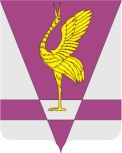 РОССИЙСКАЯ ФЕДЕРАЦИЯКРАСНОЯРСКИЙ КРАЙУЖУРСКИЙ РАЙОННЫЙ СОВЕТДЕПУТАТОВРЕШЕНИЕРОССИЙСКАЯ ФЕДЕРАЦИЯКРАСНОЯРСКИЙ КРАЙУЖУРСКИЙ РАЙОННЫЙ СОВЕТДЕПУТАТОВРЕШЕНИЕРОССИЙСКАЯ ФЕДЕРАЦИЯКРАСНОЯРСКИЙ КРАЙУЖУРСКИЙ РАЙОННЫЙ СОВЕТДЕПУТАТОВРЕШЕНИЕ12.11.2012 г. г. Ужур№ 32-229рО представлении ходатайствао награждении Почетной грамотой Законодательного Собрания краяО представлении ходатайствао награждении Почетной грамотой Законодательного Собрания краяО представлении ходатайствао награждении Почетной грамотой Законодательного Собрания края